PUBLIC QUESTION TIME (PQT) –none.Meeting closed at 9:40pmSIGNED……………………………………….  Chairman                       Date ……………………………… Appendix 1 Minute no: 78/21 Payments authorised 20/09/2021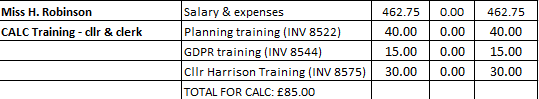 DRAFT Minutes of the Parish Council meeting held on 20th September 2021 at 7:30pm at RL village hall. This was a hybrid meeting – meeting was also on Zoom. PresentChairman Cllr D Browne, G Hughes, L Newton, and S Davis. In attendance: Clerk Meeting opened at 7:30pm70/21Apologies: Cllrs J Thomson, J Davis, and S Harrison. District (Dist.) Cllr Steele, Cllr Wilkinson, and County Cllr Gretton.71/21Declarations of Interest: received from Chairman Browne on 21/01732/CLPU Grafton Barn (application since withdrawn).72/21Dispensations: no requests received.73/21To approve minutes of previous meeting. The minutes of the meeting of the Parish Council held on 22nd July 2021 were agreed as a true record and approved.74/21Co-option – Mr S Davis introduced himself to the Council. It was resolved to co-opt Mr S Davis onto the council.75/21Planning Application: To note/discuss the following applications/appeals:21/01739/HP The Poplars, Alcester Rd – removal of hedgerow & replacement with fence- awaiting Wychavon District Council (WDC) decision. 21/01740/HP The Poplars, Alcester Rd – removal outbuilding and replacement with garage/workshop – WDC approved. 21/01732/CLPU Grafton Barn, The Green – Application for a Certificate of Lawful Development Proposed – withdrawn.21/02059/FUL Rous Lench Court - Construction of storage barns & access track(Variation of condition 11 Ref. W/04/02260/PN) - RLPC has no objections but ask that the Determining Officer consider a condition to ensure that use is restricted to that under consideration and not to permit a more open classification which could be used for commercial purposes in the future.21/02057/FUL Rous Lench Court - Erection of a four-bay barnRLPC has no objections but ask that the Determining Officer note that the site would seem to be within the Designated Conservation Area and to recognise the intrinsic character of the countryside in terms of visibility of new structure. Materials proposed should be like the barn. Action: Chairman to draft a response.ENF/20/0370 - The Caravan, Radford Rd – Chairman asked Planning Enf. Officerfor an update but he has left WDC. Chairman was going to ask District Cllr Wilkinson, but he is absent. WDC has concerns about bungalow and is raising with applicant.   21/01851/LB Swiss Cottage - Replacement of roof shingles – RLPC support.76/21Progress Reports - Clerk reported:Update on Actions since Previous Meeting – Smart water kits still to bedelivered, now met threshold for village signage. ‘Pick up after Dog’ posters with Chairman for putting up around village. Litter pick to be organised. Action: Cllr Newton to organise a date for the litter pick. Action: Clerk to arrange training for new Councillor.Proposed payments for September 2021 – (see appendix) signed & approved. Annual Leave – considered and agreed.77/21To receive reports from District and County Council and Police: Dist Cllrs Wilkinson and Steele – apologies. County Cllr Gretton: was meant to be attending virtually but Clerk was having issues with Zoom.  Police: 20/8 Burglary, Alcester Rd, 24/7 Theft of horse box and trap from Church Lench and 28/7 theft from outbuilding, Alcester Rd.78/21Finance: the proposed payments in minute 76/21 (ii) were agreed. Budget summary and bank reconciliation approved. Recent bank statements circulated.79/21Worcs CALC’s speeding survey – this was completed. Action: Clerk to respond to CALC.80/21Online Banking: Clerk has spoken to the bank. Cllrs Browne and Hughes will need to attend in branch to be added to the account. Action: Clerk to arrange date.81/21Parish Conservation Area Review – discussion on validity of current area, the need for redrawing and what should be included. Rous Lench has a conservation area, Radford does NOT. Examples given from other Parishes include interesting buildings. Discussion on including wording on design. Pros and cons discussed and the fact the area impacts on planning decisions. Currently issues with area depicted as a double line which leads to confusion. Community would need a small team to focus on this. The PC would function as a conduit. Action: Chairman to draft leaflet to invite community interest.82/21South Worcs Development Plan –Clerk to contact Dist. Cllr Wilkinson for an update. 83/21Rous Lench and Radford parish matters for discussion or decision:Path diversion – path behind 1 Alcester Road. Action: Clerk to contact Parish Footpaths Officer, Dave Knight and WCC Countryside Paths Officer. Updates on bus shelter – works still incomplete. Action: Clerk will contact alternative roofer. Asset maintenance checks – discussion on conditions of assets. Vehicle Activated Sign (VAS): Three quotes were discussed, and it was agreedthat RLPC recommend purchasing the Messagemaker with the following criteria: Clerk needs to check with Cllr Harrison on no. of brackets with this VAS as need two sets of backplates with clips. It was resolved to purchase two batteries.Locations discussed –two locations each for Radford & Rous Lench needed. It was proposed to establish a Working Group to work on the following:-Decision on locations of VAS with agreement from WCC Highways Liaison Officer-  Agree a rota of locations/movement frequency and consult with Lengthsman to do so.- Conduct regular maintenance checks – battery etc.Cllr Hughes agreed to be part of working group. There were volunteers from a previous open consultation meeting to invite also. Action: Clerk to ask other councillors if they wish to be part of the working group. Action: Clerk to check with Cllr Harrison about brackets and batteries on quote. Action: Clerk & Cllr Hughes to agree a date for the first working group meeting. Smart Water (SW) – Clerk to circulate list of households still to receive and Cllrsto share out the remainder. Clerk to investigate location for village signage. Action: Clerk Facebook (standing item) – updates continued. 84/21Correspondence: (a) Queen’s Green Canopy – RLPC has no appropriate location. 85/21Councillors Reports & Items for Future Agenda – none. Finance Working Group needed prior to next meeting. 86/21Date of next meeting: 29th November 2021 at 7:30pm at RL village hall. 